                               ADJUDICAÇÃO DE PROCESSO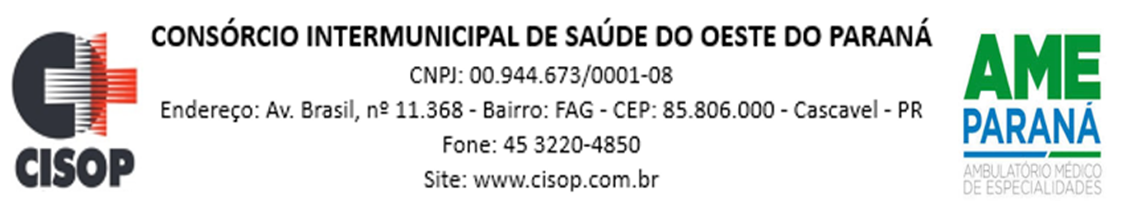 O Pregoeiro do CISOP, nomeado pela Portaria 25 de 31/03/2023, no uso de suas atribuições legais e, considerando haver cumprido todas as exigências do Procedimento de Licitação cujo objeto é a AQUISIÇÃO DE ÁGUA MINERAL EM GALÃO, vem adjudicar o presente processo administrativo de licitação, na modalidade Pregão Eletrônico nº 48/2023, para que produza os efeitos legais e jurídicos.Assim, no termo da legislação vigente, fica o presente processo ADJUDICADO, em favor da(s) empresa(s) abaixo relacionada(s):O Pregoeiro do CISOP, no uso de suas atribuições legais, encaminha o processo para análise e Homologação pelo Presidente do CISOP.Cascavel, 22 de agosto de 2023.________________________      Gilmar Antônio Cozer               PregoeiroE.F. ALBERT GAS E AGUA